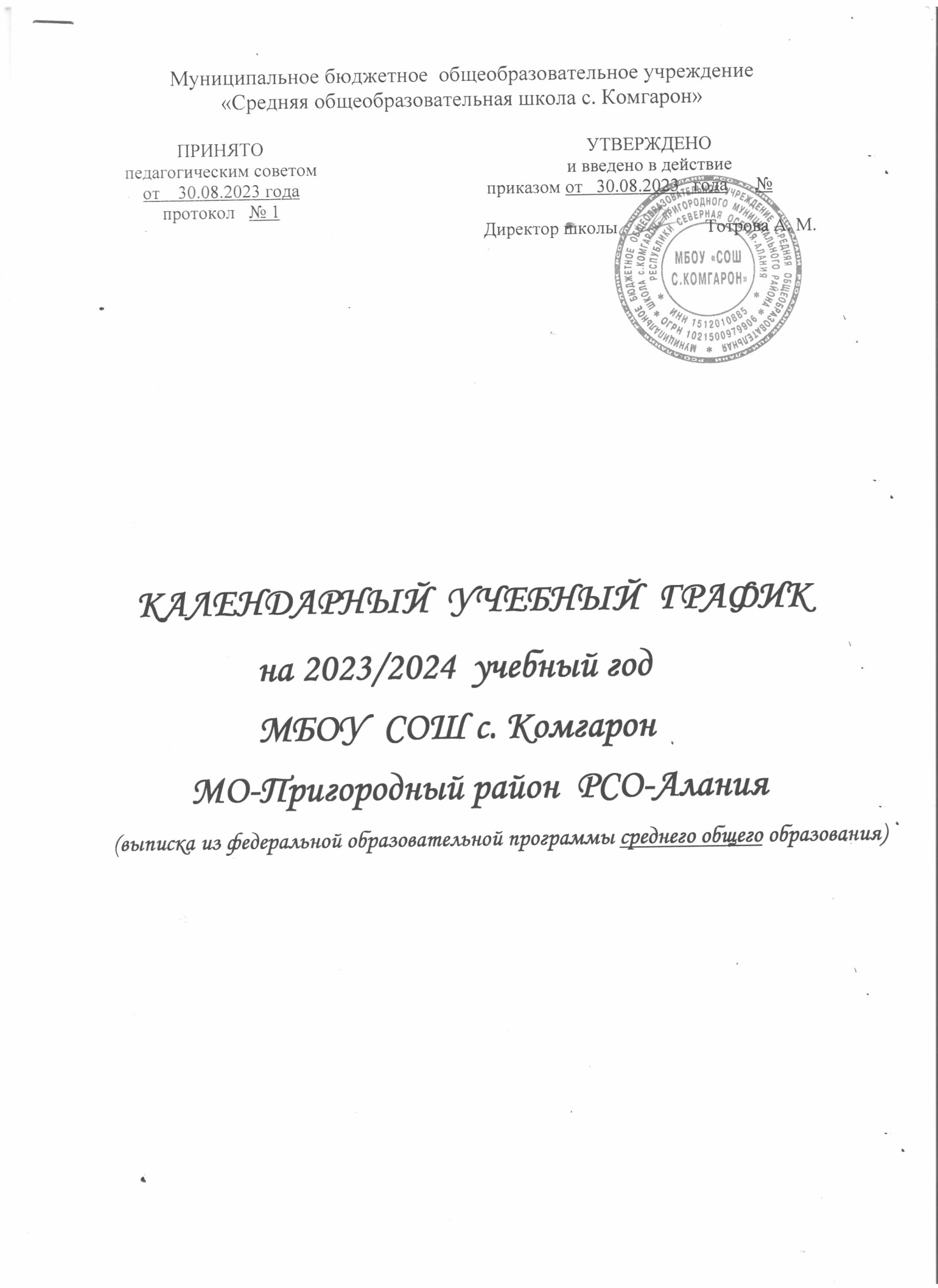 Пояснительная запискаКалендарный учебный график МБОУ СОШ с. Комгарон на 2023/2024 учебный год является документом, регламентирующим организацию образовательного процесса.Нормативную базу календарного учебного графика образовательного учреждения  составляют:Федеральный закон «Об образовании в Российской Федерации» от 29.12.2012 № 273-ФЗ;Постановление Главного государственного санитарного врача РФ от 28 сентября 2020 года № 28 Об утверждении санитарных правил СП 2.4.3648-20 «Санитарно-эпидемиологические   требования    к    организациям    воспитания    и    обучения,    отдыха  и оздоровления детей и молодежи»;Постановление Главного государственного санитарного врача РФ от 28 января 2021 года № 2 Об утверждении санитарных правил и норм СанПиН 1.2.3685-21 «Гигиенические нормативы и требования к обеспечению безопасности и (или) безвредности для человека факторов среды обитания»;Приказ МОН РСО-Алания от 15.08.2023г. №810 «О переносе даты празднования Дня знаний в РСО-Алания», Приказ УО Пригородного района от 18.08.2023г №199 «О переносе даты празднования Дня знаний в РСО-Алания»Устав МБОУ СОШ с. Комгарон.1. Продолжительность учебного года в 2023/2024 учебном году. 1. 1. Устанавливается следующая продолжительность уч. года:- В 10, 11 классы –  34 учебные  недели (206 учебных дней)Периоды учебных занятий и каникулы: В 2023/2024 учебном году урочные занятия начинаются  1 сентября (пятница) 2023года и заканчивается 20 мая (понедельник) 2024 года.(Перенос празднования Дня знаний в РСО-Алания на 4 сентября. 1-3 сентября - Дни памяти жертв теракта в СОШ №1 г. Беслан. Учебный (урочный) процесс организуется в обычном режиме с 05.09.2023г. Основание: Приказ МОН РСО-Алания от 15.08.2023г. №810 «О переносе даты празднования Дня знаний в РСО-Алания», Приказ УО Пригородного района от 18.08.2023г №199 «О переносе даты празднования Дня знаний в РСО-Алания»Устанавливаются следующие сроки школьных каникул:Продолжительность каникул, праздничных выходных дней:     1.2. Регламентирование образовательного процесса в 2023 – 2024 уч. году:Учебный год  делится  в 10,11 классах – на полугодия.- Продолжительность каникул в течение учебного года составляет 28 календарных дней.               Регламентирование образовательного процесса на неделю       Устанавливается 6-ти дневная рабочая неделя в 10,11-х классах.Регламентирование образовательного процесса на деньучебные занятия организуются в 1 смену.Начало учебных занятий  в 09.00, пропуск учащихся в 08.30м.Санитарная обработка кабинетов с 15.00 до 16.00Продолжительность урока (академический час):10, 11-е  классы – 40 минут 2. Расписание звонков:3. Максимальная недельная учебная нагрузка в академических часах:– для 10, 11-х классов не превышает предельно допустимую нагрузку при шестидневной учебной неделе и соответствует требованиям СанПиН  1.2.3685-21:Максимально допустимая аудиторная нагрузка включает обязательную   часть учебного плана и часть учебного плана, формируемую участниками образовательных отношений.       ФГОС СОО (2.0) - от 2170 до 2590 часов за 2 годаМаксимально допустимый недельный объем нагрузки внеурочной деятельности:Максимально допустимый недельный объем нагрузки внеурочной деятельности (в академических часах) независимо от продолжительности учебной недели – не более 10 часов.СанПин 1.2.3685-21 - максимальная учебная нагрузка4. Максимальное количество уроков в течение дня:– для учащихся 10, 11-х классов – не более 7 уроков.5. Организация промежуточной аттестацииПромежуточная аттестация в переводном 10 классе проводится без прекращения образовательного процесса в соответствии с Уставом школы, Основной образовательной программой СОО; Положением о текущем контроле и промежуточной аттестации учащихся; решением педагогического совета школы и приказом директора.Проведение государственной (итоговой) аттестации в 11 классе. Срок проведения государственной (итоговой) аттестации обучающихся устанавливается Федеральной службой по надзору в сфере образования и науки.6. Общий режим работы Муниципального бюджетного общеобразовательного учреждения  СОШ с. КомгаронМБОУ  СОШ с. Комгарон открыто  для доступа в течение 6 дней внеделю, с понедельника по субботу, выходным является воскресенье.праздничные дни (установленные законодательством РФ) МБОУ     СОШ с. Комгарон  не работаетканикулярные дни общий режим работы  школы регламентируется приказом директора по школе, в котором устанавливается особый график работы.7. Годовой календарный учебный график на 2023/2024 учебный год регламентируется следующими документами:Приказы директора школы:– О режиме работы школы на 2023/20234 учебный год;– Об организации питания;– Об организованном окончании  полугодия, учебного года ;– О работе в выходные и праздничные дниРасписание:–уроков;         - факультативных занятий;– занятий дополнительного образования в ОУ (кружки, факультативы и т.д.).Графики дежурств:– классных коллективов;– педагогов в коридорах и  в столовой школы;– дежурных администраторов.Должностные обязанности:– дежурного администратора;–дежурного учителяУчебный   периодУчебный   периодДАТАДАТАПРОДОЛЖИТЕЛЬНОСТЬПРОДОЛЖИТЕЛЬНОСТЬУчебный   периодУчебный   периодначалоокончаниеКоличество учебных недельКоличество учебных дней1 полугодиеI четверть01.09.202327.10.20238491 полугодиеII четверть 06.11.202329.12.20238472 полугодиеIII четверть09.01.202422.03.202411632 полугодиеIV четверть01.04.202420.05.2024637Каникулярный периодДАТАДАТАПродолжительность каникул, праздничных и выходных дней в календарных дняхКаникулярный периодНачалоокончаниеПродолжительность каникул, праздничных и выходных дней в календарных дняхОсенние каникулы 28.10.202305.11.20239Зимние каникулы 30.12.202307.01.20249Весенние каникулы 23.03.202431.03.20249Летние каникулы 26.05.202431.08.202498Выходные дни Выходные дни Выходные дни 36Из них праздничных дней Из них праздничных дней Из них праздничных дней 4Итого Итого Итого 161Перемены 10, 20  минут: Расписание звонков:1 перемена  10 минут1 урок 9:00 – 9:402 перемена 10  минут2 урок 9:50 – 10:303 перемена 20  минут (для организации питания)3 урок 10:40 – 11:204 перемена 20  минут (для организации питания)4 урок 11:40 – 12:205 перемена  10  минут5 урок 12:30 – 13.106 урок 13:20 – 14:00Классы1011Максимальная урочная нагрузка3737Внеурочная нагрузка55